ИНСТРУКЦИЯпо использованию АС «Кногообеспеченность» для получения сведений о рекомендуемой для учебного процесса литературеАС «Книгобеспеченность» производит расчет ККО (коэффициента книгообеспеченности) на основе данных, поступающих из автоматизированных систем (АС) университета:Репозиторий «Учебные планы»: рекомендуемая литература, учебные планыАС «Студент»: данные по контингенту, структура университетаАС ИБК: данные о библиотечном фонде (печатные издания, ресурсы Эл.библиотеки СПбПУ, ресурсы внешних ЭБС в объеме подписки).Коэффициент книгообеспеченности (ККО) – степень обеспеченности книгой (или книгами) того контингента учащихся, для которых это издание (или издания) предназначено. Требования к значению ККО определяются соответствующим образовательным стандартом (как правило, в разделе VII). Информация о стандартах https://dep.spbstu.ru/federal_state_educational_standards_vpo/ Доступ к АС «Книгообеспеченость» предоставляется только авторизованным пользователям, логин и пароль предоставляются ответственным от ИБК по запросу ДООП или подразделений. Контактная информация:Щербина Марина Валентиновна – отв. по книгообеспеченности, сектор комплектования 
e-mail: arina@unilib.spbstu.ru   Тел. 552-76-47 , Главный учебный корпус, 1-й этаж, ком.1461.Вход по паролю. 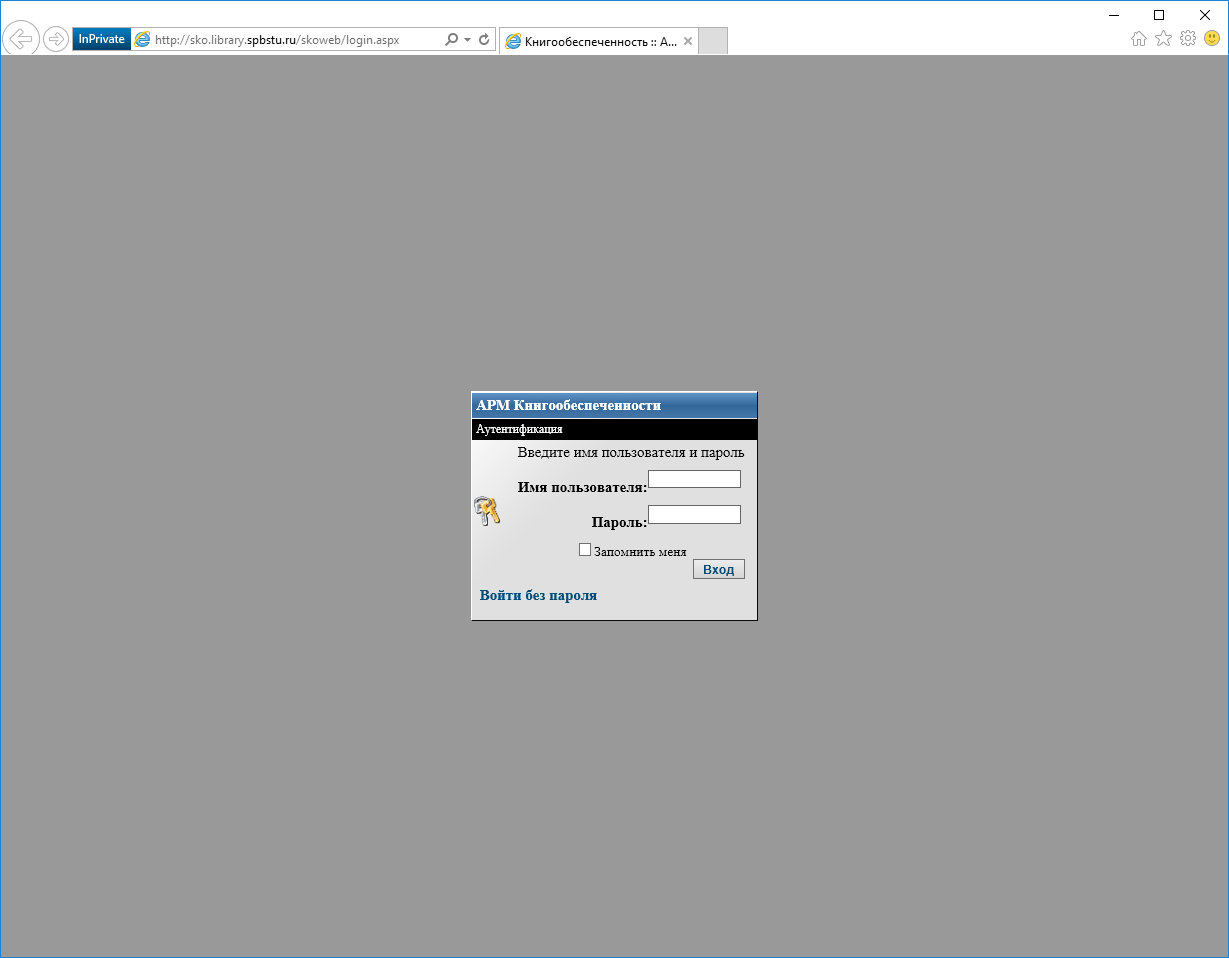 2. Выбор действия – «Просмотр отчетов»3. Выбор одного из отчетов из предлагаемого списка.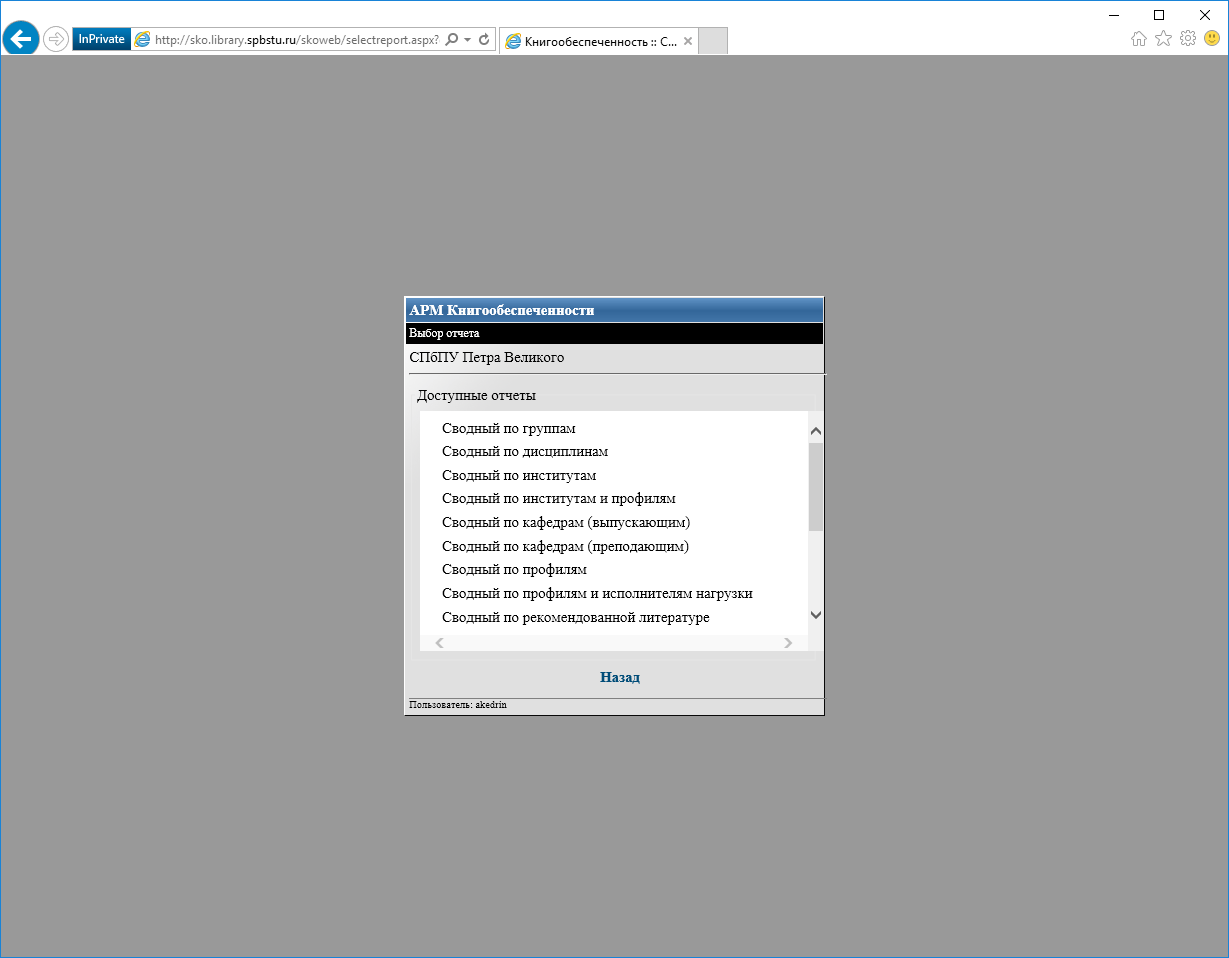 4. Формирование  отчета, для чего можно задать предлагаемые параметры5. Перейти к просмотру отчета.Обозначения в отчетах:Полнота введенных данных: – доля РПД  с внесенной рекомендуемой литературой (из утвержденных УП в Репозитории «Учебные планы»).Зеленым цветом подкрашены строки, где значение ККО соответствует требованиям ФГОС ВПО. Красным - строки, где значение ККО не соответствует требованиям ФГОС ВПО, причем интенсивность окраски выше для строк с более низкими показателями.Обращаем внимание:ККО рассчитывается для ВСЕХ студентов различных подразделений СПбПУ, для которых рекомендовано данное издание. При рекомендации произведения из «Электронной библиотеки СПбПУ», внутренней ЭБС университета, ККО автоматически удовлетворяет нормативу.При рекомендации произведения из внешних ЭБС следует дополнительно контролировать срок действия подписки на ЭБС, а также включения данного издания в последующие подписки.Произведения в электронной форме, размещенные на сайтах подразделений, не входят в состав библиотечного фонда и не могут быть рекомендованы в качестве обязательной литературы. Для включения их в фонд библиотеки следует передать произведений в Электронную библиотеку СПбПУ.Печатные издания, находящиеся на кафедрах и не включенные в библиотечный фонд (не имеют штрихкода ФБ СПбПУ), не могут быть рекомендованы в качестве обязательной литературы. Их следует передать в ИБК для учета, и после их обработки в ИБК документы будут возвращены на кафедру на ответственное хранение.